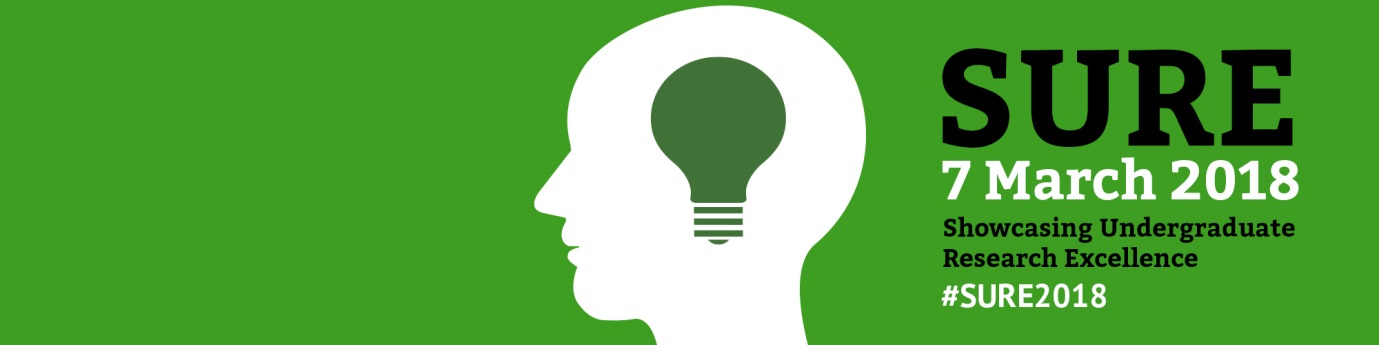 Abstract SubmissionPlease email your completed form to: sure@bournemouth.ac.uk by 21st December 2017Please ensure the abstract for your presentation, poster, installation or demonstration is no more than 250 words. Refer to the accompanying guidance available here for further detailsName:Email:Faculty:Degree programme:Year of study: Abstract (max 250 words):